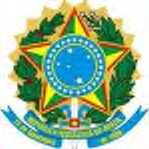 SERVIÇO PÚBLICO FEDERALCONSELHO REGIONAL DE ENGENHARIA E AGRONOMIA DE MATO GROSSO– CREA/MTAnexo IAEdital de Seleção Pú blica de Projetos de Patrocı́nio CREA/MT nº 001/2021Plano de Trabalho de Patrocı́nio de EventoDados do ProponenteDados da pessoa jurídica que propõe o projeto e realizará o evento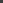 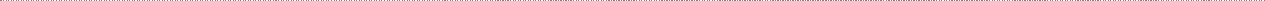 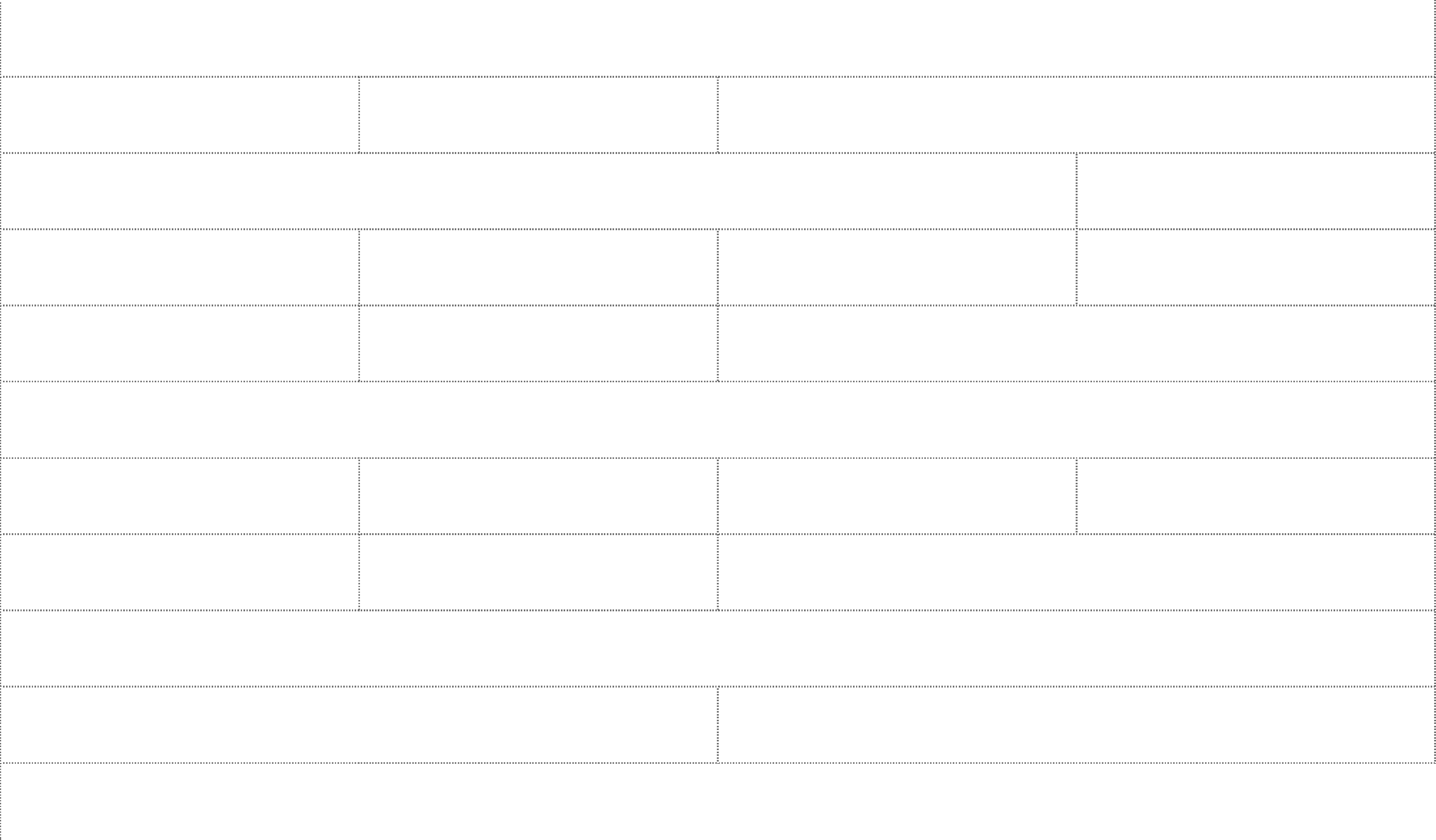 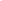 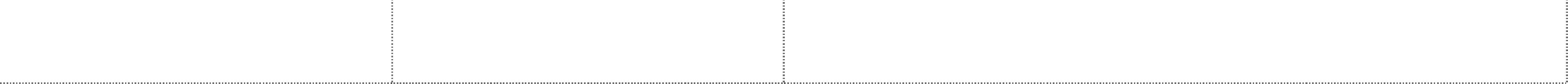 Dados Bancários do ProponenteOs dados bancários devem ser da mesma pessoa jurídica que propõe o projeto e realizará o evento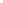 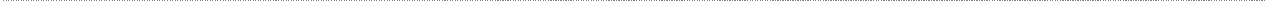 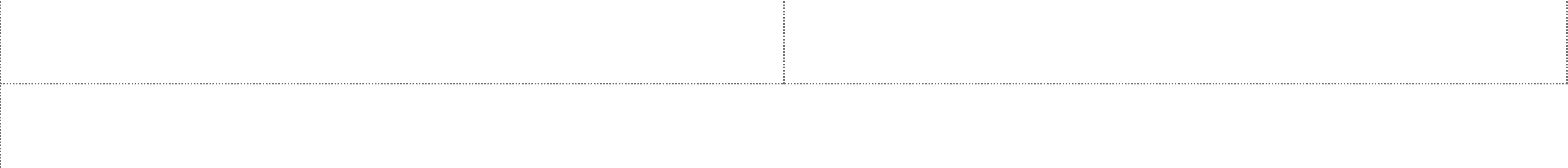 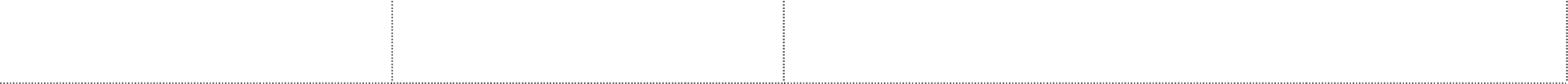 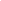 Dados do Projeto de EventoIdentificação do objeto do projeto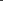 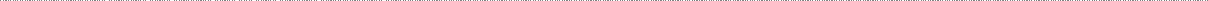 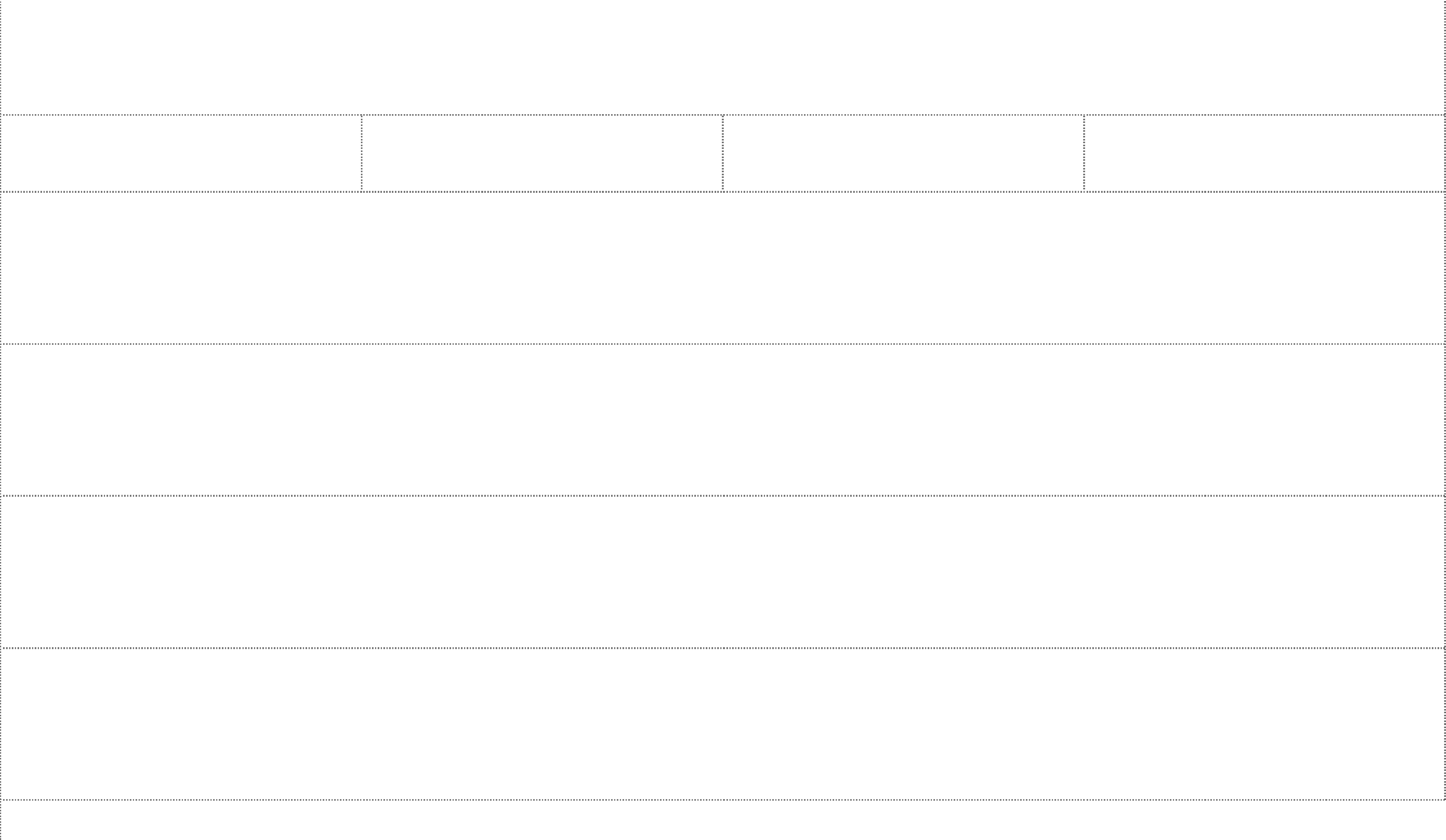 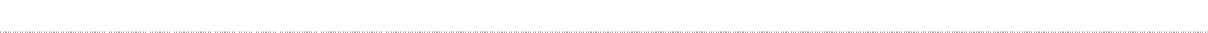 Dados da Organização do EventoHistórico e caracterísitcas das parcerias para realização do evento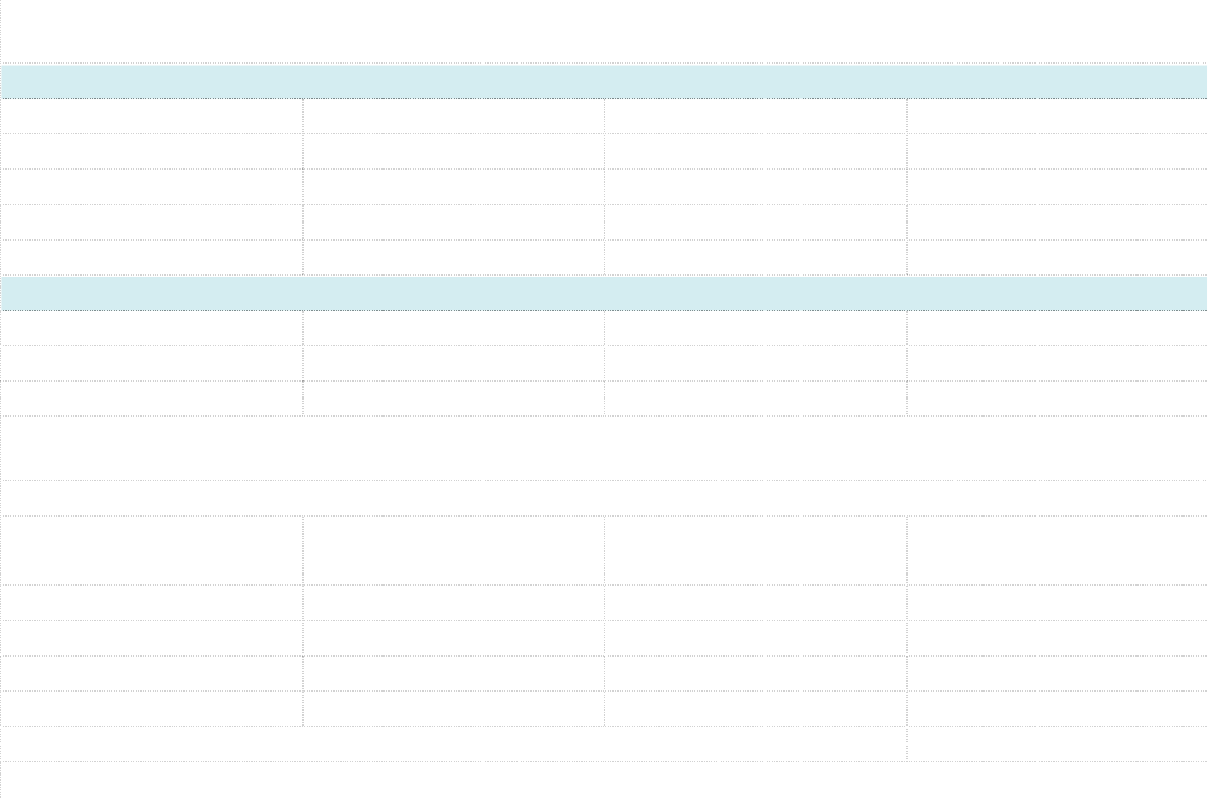 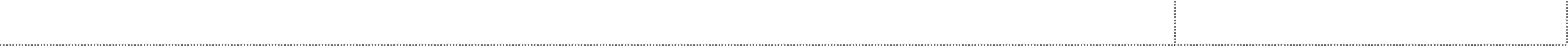 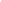 Programação do EventoProgramação provisória ou definitiva, incluindo as atividades, os temas a serem abordados e os nomes dos palestrantes/personalidades confirmadas ou a confirmar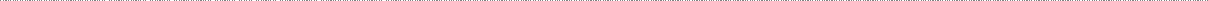 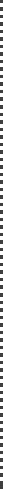 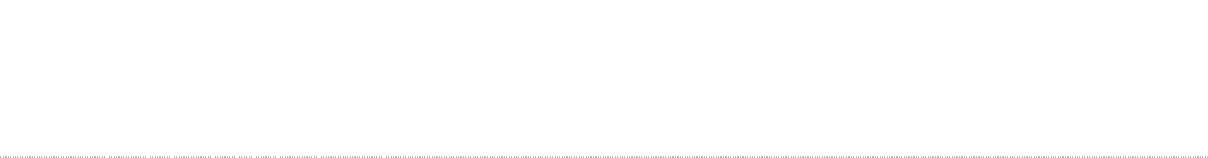 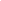 Custo Geral do EventoCusto total estimado para realização do evento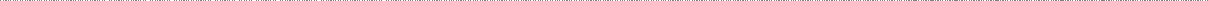 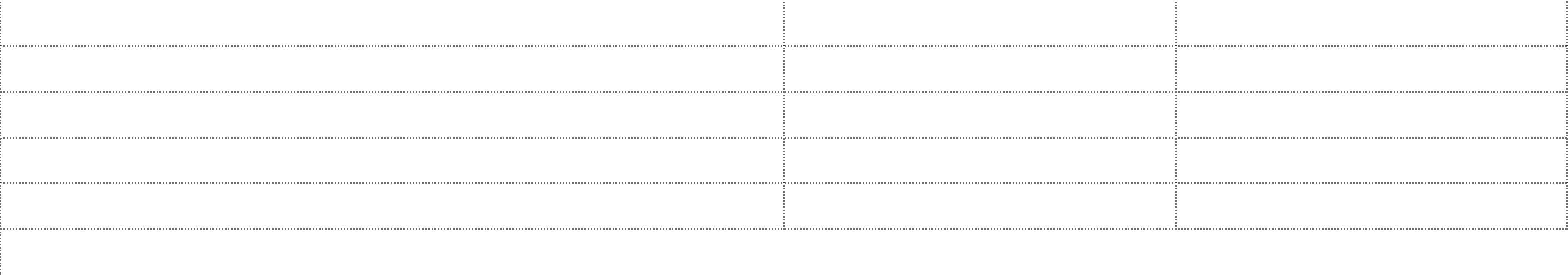 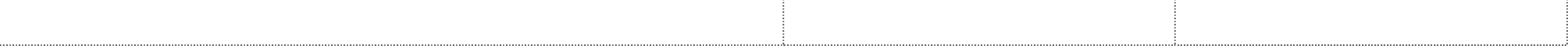 ContrapartidasMarque um X e detalhe as contrapartidas de comunicação oferecidas ao CREA/MTAdesivos	Quant:	Arquivo digital de fotos do item e nota fiscal comprovando a quantidade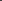 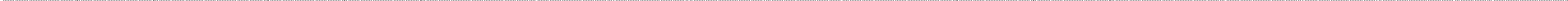 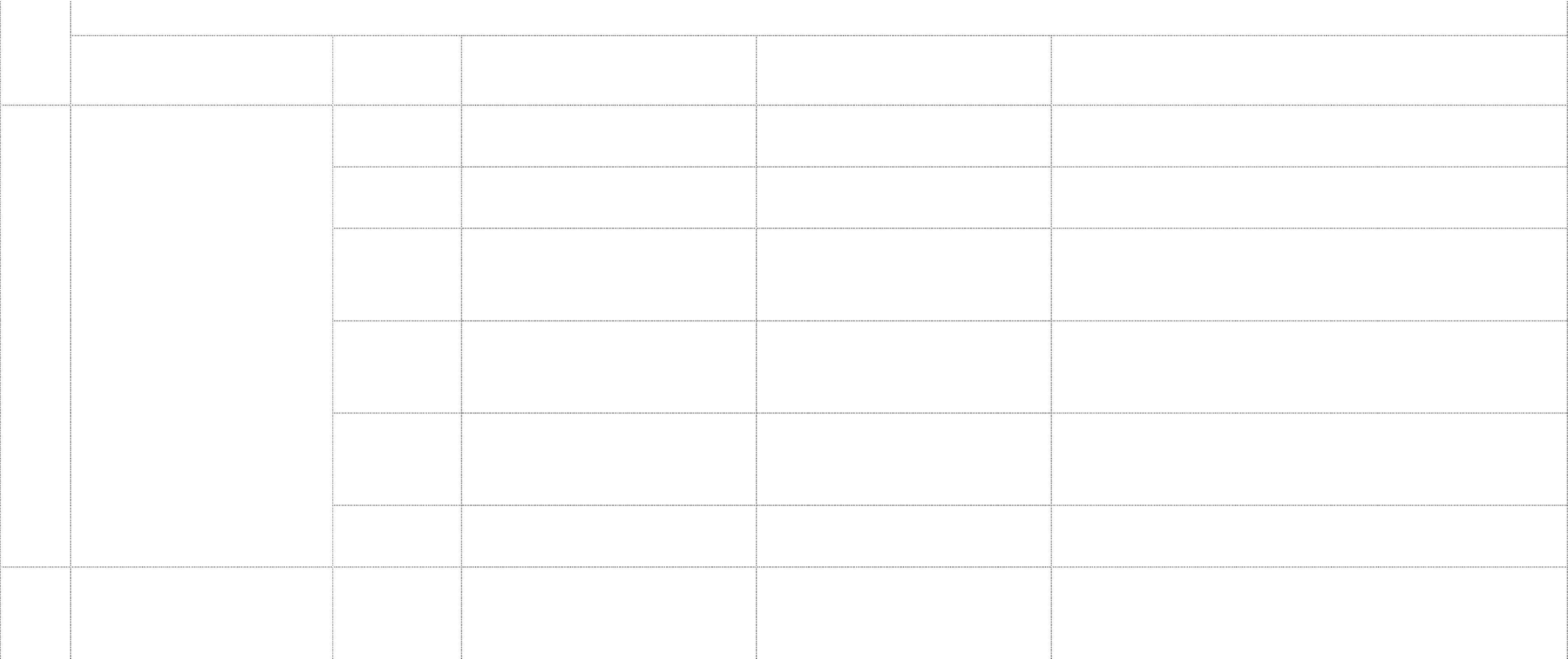 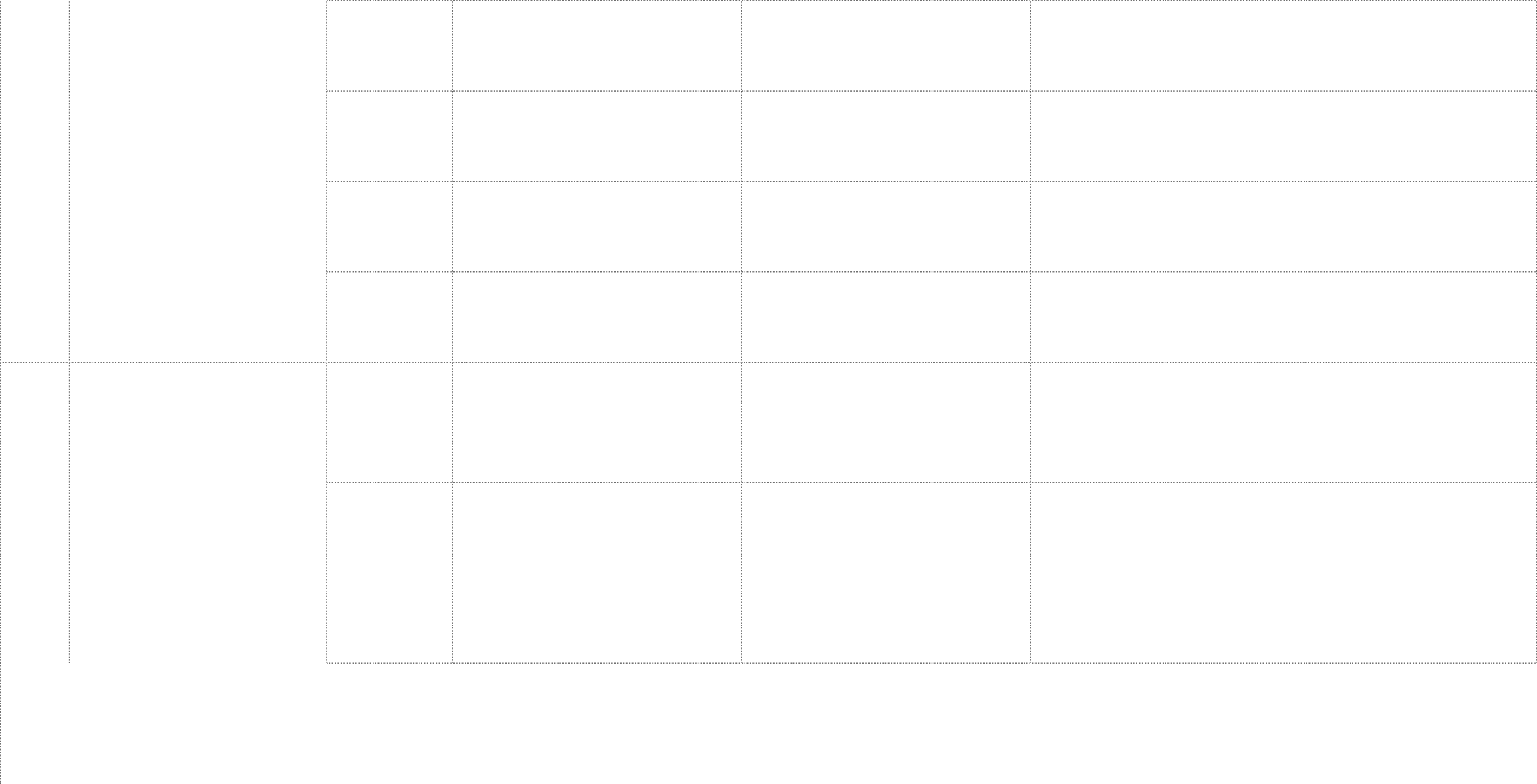 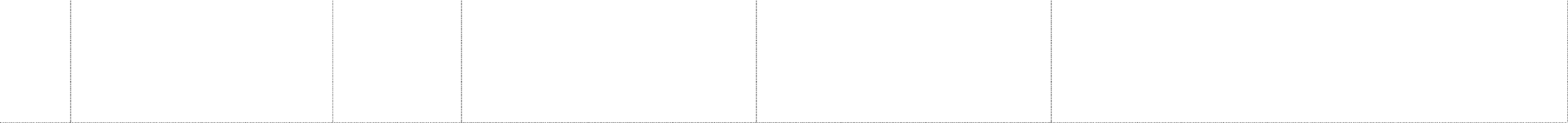 Arquivo digital de fotos do item e nota fiscal comprovando a quantidadePeças gráficasimpressas de divulgaçãoCertificadosCrachásFoldersQuant:(alinhada ao nº de participantes) Quant:(alinhada ao nº de participantes) Quant:(alinhada ao nº de participantes)Arquivo digital de fotos do item e nota fiscal comprovando a quantidadeArquivo digital de fotos do item e nota fiscal comprovando a quantidadeArquivo digital de fotos do item e nota fiscal comprovando a quantidadeArquivo digital de fotos do item e nota fiscal comprovando a quantidadeLocuçãoDocumentárioPúblico para quem será anunciado: Nº de menções: Público para quem será anunciado: Nº de menções:Arquivo digital de vídeo que comprove o item, divulgando a marca do CREA/MT entre os patrocinadoresArquivo digital do item com a exposição da marca do CREA/MT entre os patrocinadoresPeças audiovisuais de divulgaçãoPúblico para quemMaking off	será anunciado: Nº de veiculações: Público para quemArquivo digital do item com a exposição da marca do CREA/MT entre os patrocinadoresArquivo digital do item com a exposição daPeças eletrônicas dedivulgaçãoVídeo do eventoOutrosConvites eletrônicosE-mail marketingHot siteserá anunciado: Nº de veiculações:Quant:Público para quem será anunciado:Quant:Público para quem será anunciado:marca do CREA/MT entre os patrocinadoresArquivo digital do item com a exposição da marca do CREA/MT entre os patrocinadoresArquivo digital (print screen) da lista de e- mail enviado e do item com a exposição da marca do CREA/MT entre os patrocinadores.Arquivo digital (print screen) da lista de e- mail enviado e do item com a exposição da marca do CREA/MT entre os patrocinadores.O envio do layout não serve como comprovante.Endereço da página com a exposição da marca do CREA/MT entre os patrocinadores.Nº de acessos ao site.Peças publicitárias de mídia impressaPeças publicitárias de mídia televisiva e radiofônica5NewslettersOutrosAnúncios veiculados em jornaisAnúncios veiculados em revistasOutrosAnúncios em TV abertaAnúncios em TV fechadaAnúncios em rádioOutrosPúblico para quem será anunciado:Nº de edições a serem enviadas:Nome do jornal: Formato: Período:Nº de anúncios/matérias a serem publicados: Nome da publicação: Formato:Período:Nº de anúncios/matérias a serem publicados: Nome da publicação: Formato:Período:Nome do veículo: Tipo:Período: Horário:Nº de inserções a serem realizadas:Nome do veículo: Tipo:Período: Horário:Nº de inserções a serem realizadas:Nome do veículo: Tipo:Período: Horário:Nº de inserções a serem realizadas:Nome do veículo: Tipo:Período: Horário:Arquivo digital de imagem (print screen) de cada newsletter enviada contendo a marca do CREA/MT.O envio do layout não serve como comprovante.Endereço da página ou arquivo digital do item com a exposição da marca do CREA/MT entre os patrocinadores Arquivo digital de foto da página inteira do jornal com o anúncio contendo a exposição da marca CREA/MT.Informação em papel timbrado e assinado pela empresa acerca da tiragem e do número de anúncios/matérias publicados. Arquivo digital de foto da página inteira da revista com anúncio contendo a exposição da marca CREA/MT.Informação em papel timbrado e assinado pela empresa acerca da tiragem e do número de anúncios/matérias publicados. Arquivo digital de foto da página inteira da mídia com anúncio contendo a exposição da marca CREA/MTArquivo digital do VT gravado e cópia do mapa de veiculação em papel timbrado e assinado pela emissora.Informação em papel timbrado e assinado pela empresa acerca do alcance e do número de inserções realizadas.Arquivo digital do VT gravado e cópia do mapa de veiculação em papel timbrado e assinado pela emissora.Informação em papel timbrado e assinado pela empresa acerca do alcance e do número de inserções realizadas.Arquivo digital do anúncio e cópia do mapa de irradiação em papel timbrado e assinado pela emissora.Informação em papel timbrado e assinado pela empresa acerca do alcance e do número de inserções realizadas.Arquivo digital do anúncio veiculadoArquivo digital da imagem (print screen) de cada item contendo a marca doPeças publicitáriasde mídia eletrônica ou onlinePeças publicitáriasBanners	Nome do site: Período:Half banners	Nome do site: Período:Super banners	Nome do site: Período:Outras	Nome do site: Período:Tipo:CREA/MT.Informação do sistema acerca do número de cliques realizados.O envio do layout não serve como comprovante.Arquivo digital da imagem (print screen) de cada item contendo a marca do CREA/MT.Informação do sistema acerca do número de cliques realizados.O envio do layout não serve como comprovanteArquivo digital da imagem (print screen) de cada item contendo a marca do CREA/MT.Informação do sistema acerca do número de cliques realizados.O envio do layout não serve como comprovanteArquivo digital da imagem (print screen) de cada item contendo a marca do CREA/MT.O envio do layout não serve como comprovanteArquivo digital de fotos do item e o mapa de exibição em papel timbrado, assinadode mídia exterior ou não mídia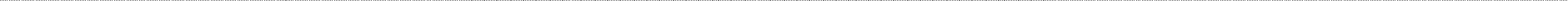 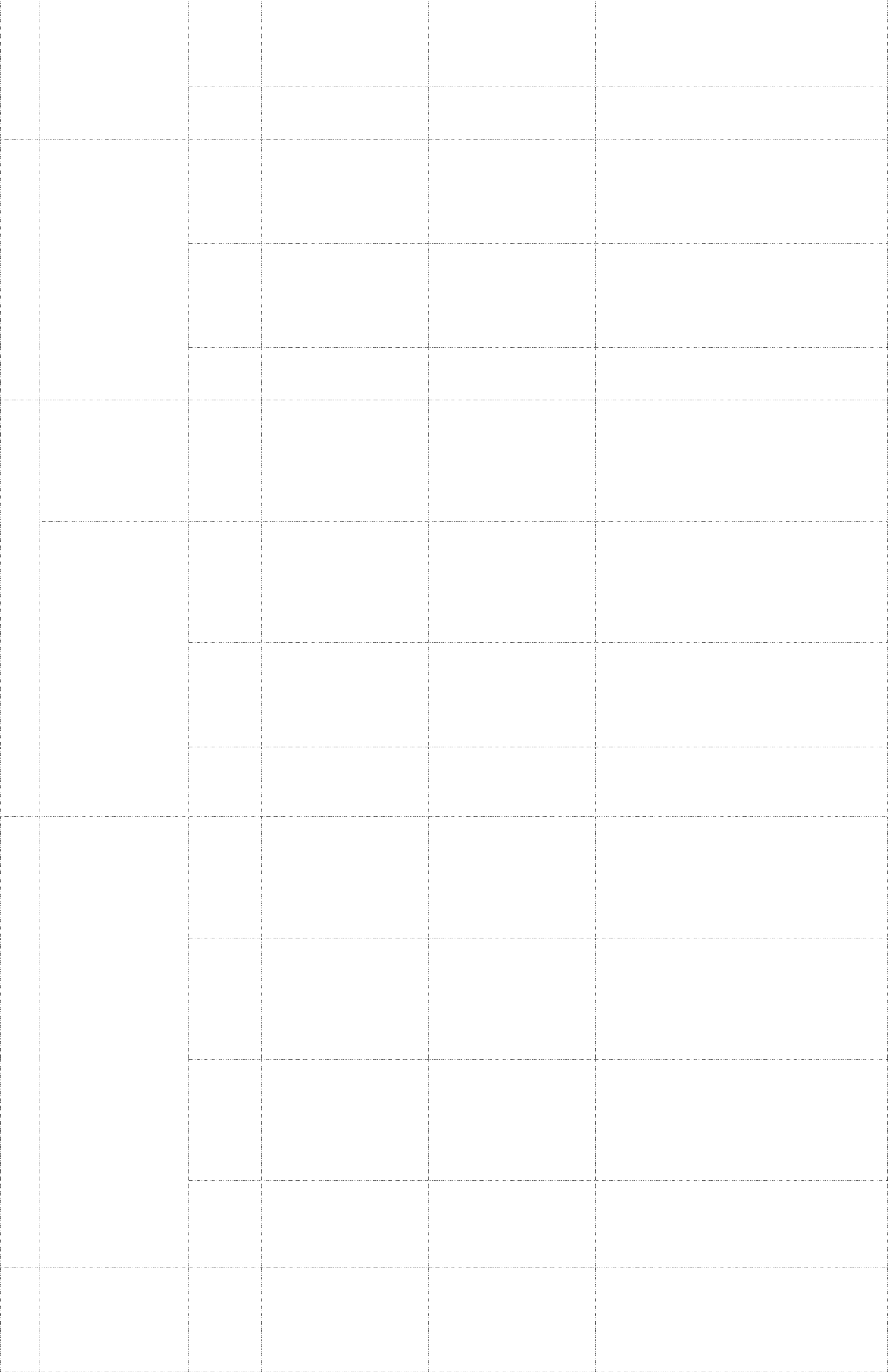 BusdoorsPeríodo:Nº de veiculações:pela exibidoraInformação em papel timbrado e assinado pela empresa acerca do alcance e do número de veiculações realizadas.Mobiliário urbanoOutdoorsPainéis de ruaOutrosTipo: Período:Nº de veiculações:Tipo: Período:Nº de veiculações:Tipo: Período:Nº de veiculações:Tipo: Período:Nº de veiculações:Arquivo digital de fotos do item e o mapa de exibição em papel timbrado, assinado pela exibidora.Informação em papel timbrado e assinado pela empresa acerca do alcance e do número de veiculações realizadas.Arquivo digital de fotos do item e o mapa de exibição em papel timbrado, assinado pela exibidora.Informação em papel timbrado e assinado pela empresa acerca do alcance e do número de veiculações realizadas.Arquivo digital de fotos do item e o mapa de exibição em papel timbrado, assinado pela exibidora.Informação em papel timbrado e assinado pela empresa acerca do alcance e do número de veiculações realizadas.Arquivo digital de fotos do item e o mapa de exibição em papel timbrado, assinado pela exibidora.Informação em papel timbrado e assinado pela empresa acerca do alcance e do número de veiculações realizadas.Peças de sinalizaçãoQuant:Backdrops	(alinhada ao nº de participantes) Quant:Banners	(alinhada ao nº de participantes) Quant:Arquivo digital de fotos do item e nota fiscal comprovando a quantidadeArquivo digital de fotos do item e nota fiscal comprovando a quantidadeArquivo digital de fotos do item e notaTesteirasTotens(alinhada ao nº de participantes) Quant:(alinhada ao nº de participantes)fiscal comprovando a quantidadeArquivo digital de fotos do item e nota fiscal comprovando a quantidadeArquivo digital de fotos do item e nota fiscal comprovando a quantidadeAgendaBloco de notasQuant:(alinhada ao nº de participantes) Quant:(alinhada ao nº de participantes)Arquivo digital de fotos do item e nota fiscal comprovando a quantidadeArquivo digital de fotos do item e nota fiscal comprovando a quantidadePeças promocionaisQuant:Canetas	(alinhada ao nº de participantes) Quant:Pasta	(alinhada ao nº de participantes)Arquivo digital de fotos do item e nota fiscal comprovando a quantidadeArquivo digital de fotos do item e nota fiscal comprovando a quantidadeOutros	Quant:	Arquivo digital de fotos do item e nota fiscal comprovando a quantidadeArquivo digital com imagem (print screen)Divulgação em redes sociaisPostagens	Nome da rede social: Nº de postagens:de cada item contendo a marca do CREA/MT e o número de curtidas. O envio do layout não serve como comprovante.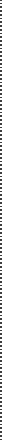 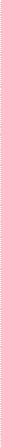 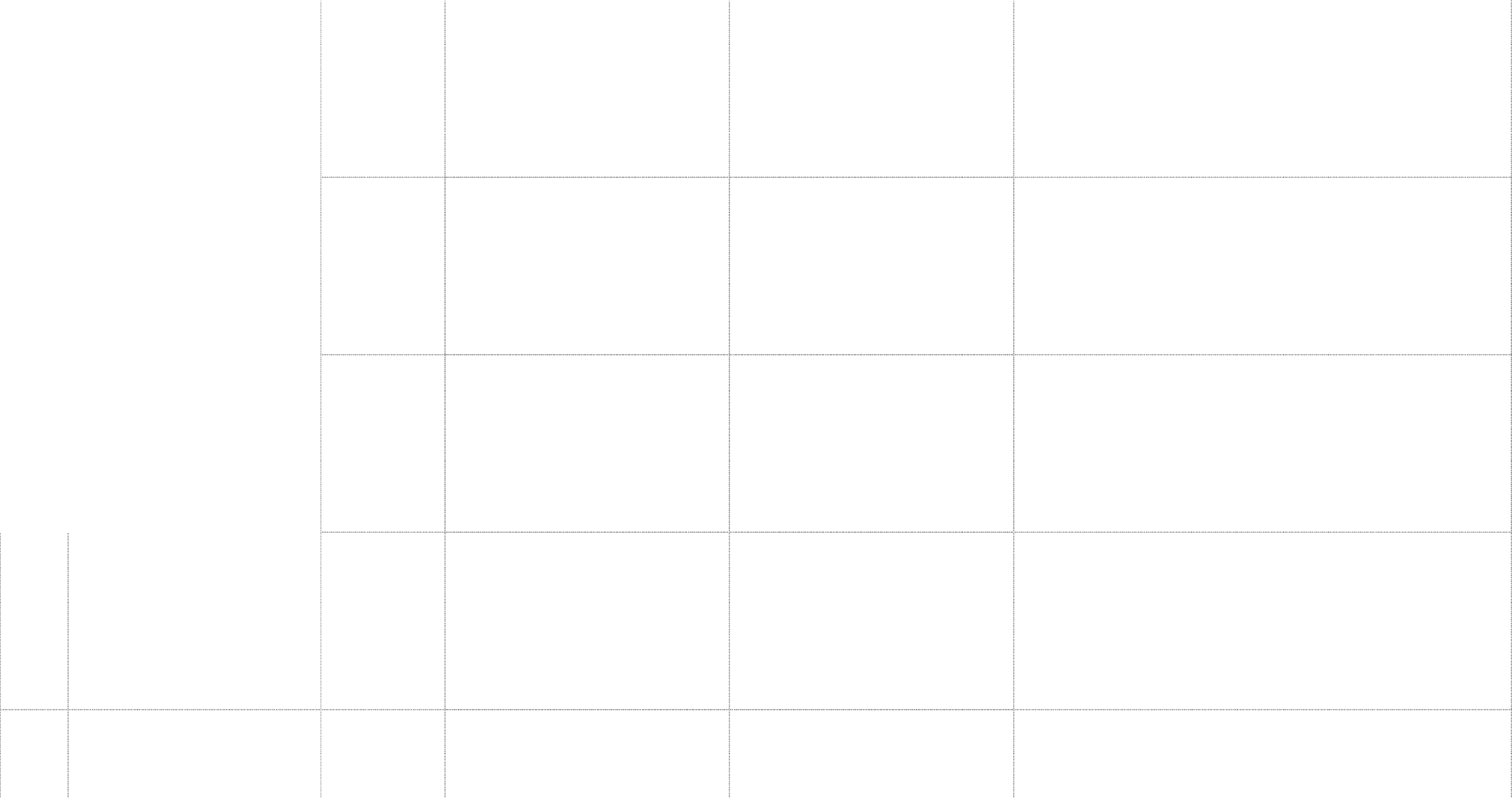 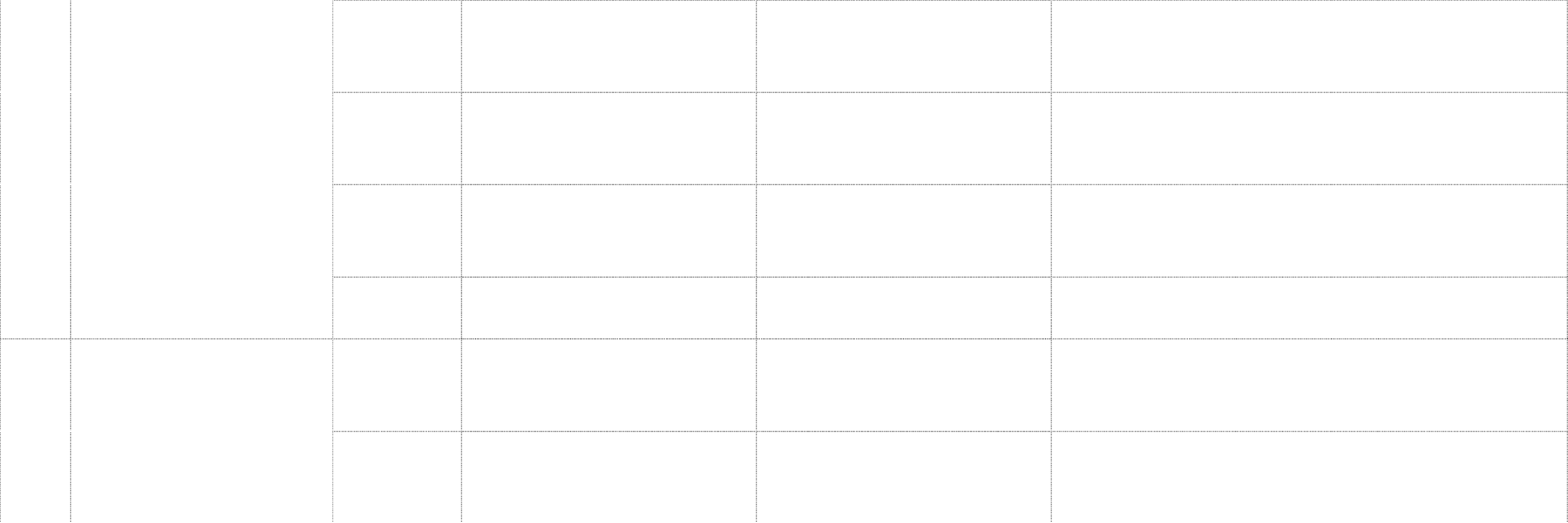 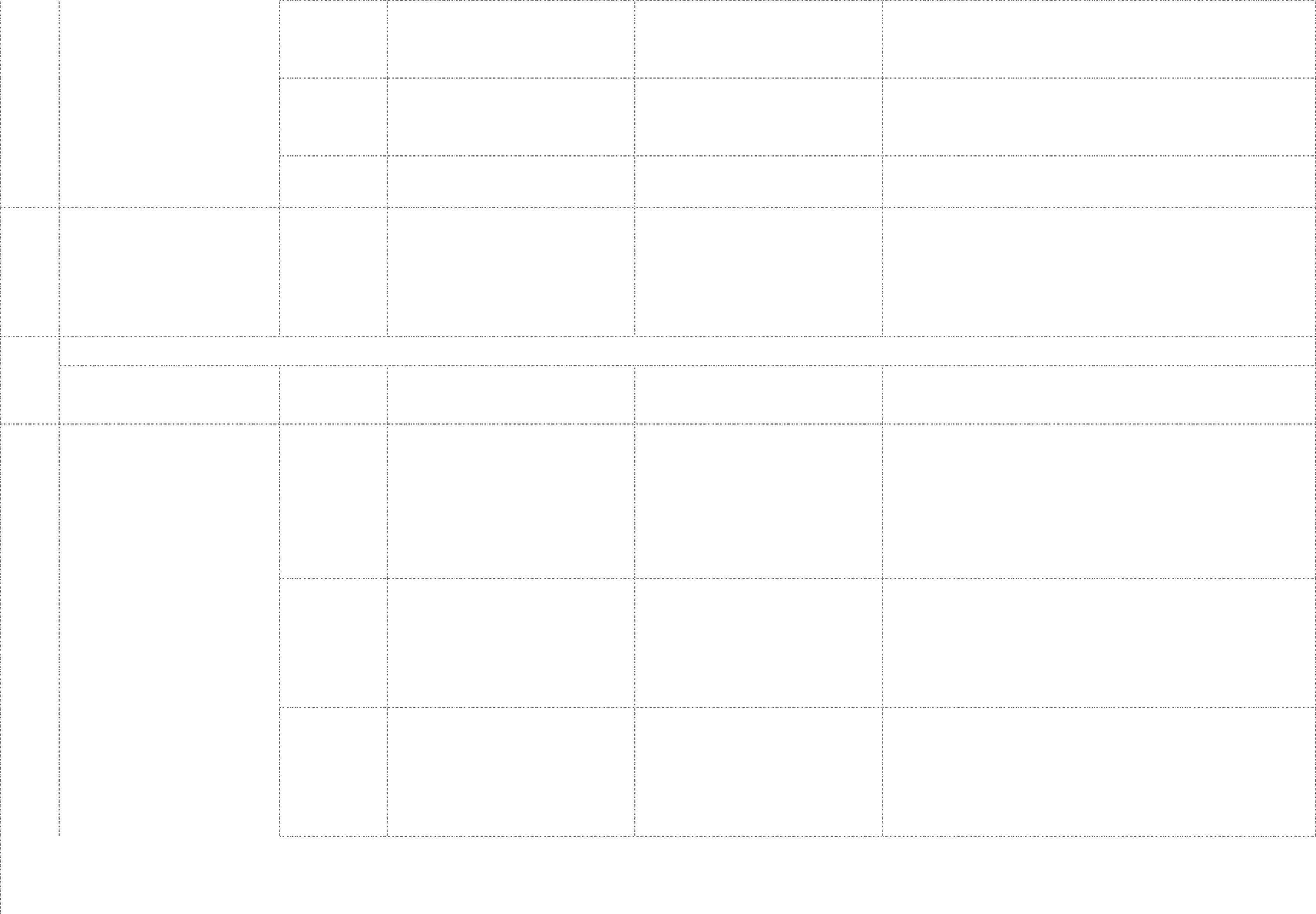 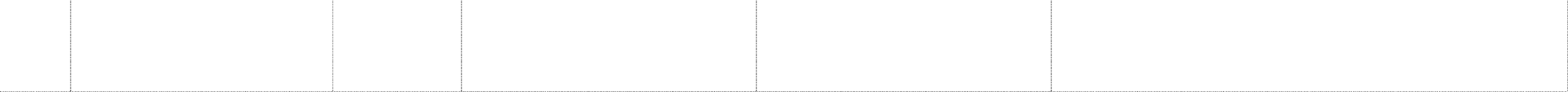 Citação doCREA/MT durante a realização doeventoCitação por mestre de cerimôniasMenção em sistema de som do localCitação em entrevistasOutrasPúblico para quem será anunciado: Nº de menções:Público para quem será anunciado: Nº de menções:Arquivo digital de vídeo que comprove o item, citando a marca do CREA/MT entre os patrocinadores.Vídeo deve mostrar a plateia.Informação acerca do público e o número de menções realizadas.Arquivo digital de vídeo que comprove o item, citando a marca do CREA/MT entre os patrocinadores.Informação acerca do público e o número de menções realizadas.Arquivo digital de vídeo que comprove o item, citando a marca do CREA/MT entre os patrocinadores.Informação acerca do entrevistado e o número de entrevistas realizadas.Arquivo digital de vídeo que comprove o item, citando a marca do CREA/MT entre os patrocinadoresCitação doCREA/MT em mídias radiofônicasCitação do CREA/MT emreleases e materiais distribuídos à imprensaExibição de vídeo do CREA/MTdurante o evento ouexposiçãoInserção de texto institucional ouanúncio do CREA/MT empublicações do eventoCitação do CREA/MT em spot de rádioCitação do CREA/MT em merchandisingCitação do CREA/MT em carro de somOutrasReleases e materiais distribuídos à imprensaExibição de vídeoInserção de texto ou anúncio do CREA/MT em publicações do evento/exposição Inserção de texto ou anúncio do CREA/MT em catálogos do evento/exposição OutrasNº de citações:Nº de citações:Nº de citações:Arquivo digital do SPOT e cópia do mapa de irradiação em papel timbrado e assinado pela emissora.Informação em papel timbrado e assinado pela empresa acerca do alcance e do número de citações realizadas.Arquivo digital da imagem do item e cópia do mapa de irradiação em papel timbrado e assinado pela emissora.Informação em papel timbrado e assinado pela empresa acerca do alcance e do número de citações realizadas.Arquivo digital de áudio que comprove o item, citando a marca do CREA/MT entre os patrocinadores.Informação em papel timbrado e assinado pela empresa acerca do alcance e do número de citações realizadas.Arquivo digital de áudio que comprove o item, citando a marca do CREA/MT entre os patrocinadoresArquivo digital de (print screen) com a comprovação do envio do release aos veículos.Arquivo digital de matérias veiculadas pela imprensa que comprove o item, citando a marca do CREA/MT entre os patrocinadoresArquivo digital de vídeo que comprove o item, citando a marca do CREA/MT entre os patrocinadores. Vídeo deve mostrar a plateia.Exemplar original da publicaçãoExemplar original da publicaçãoDistribuição ou instalação demateriais de divulgação do CREA/MTParticipação de representantes doCREA/MT na programação do eventoInclusão de folhetos do CREA/MT nas pastas dos participantes Distribuição de folhetos do CREA/MT aos participantes Autorização para instalação de totens do CREA/MTAutorização para instalação de banners do CREA/MTOutras Participação de representante doCREA/MT na mesa de aberturaParticipação de representante do CREA/MT em palestra Participação de representante do CREA/MT em painel Participação de representante do CREA/MT em outro item da programaçãoArquivo digital de foto da pasta dos participantes contendo o material do CREA/MTArquivo digital de foto que comprove o itemArquivo digital de foto que comprove que o item foi instalado no eventoArquivo digital de foto que comprove que o item foi instalado no eventoArquivo digital de fotos ou de vídeo do representante do CREA/MT na mesa de aberturaArquivo digital de fotos ou de vídeo do representante do CREA/MT como palestranteArquivo digital de fotos ou de vídeo do representante do CREA/MT no painelArquivo digital de fotos ou de vídeo do representante do CREA/MT na programaçãoArquivo digital de imagem (print screen)Cessão de convites e inscrições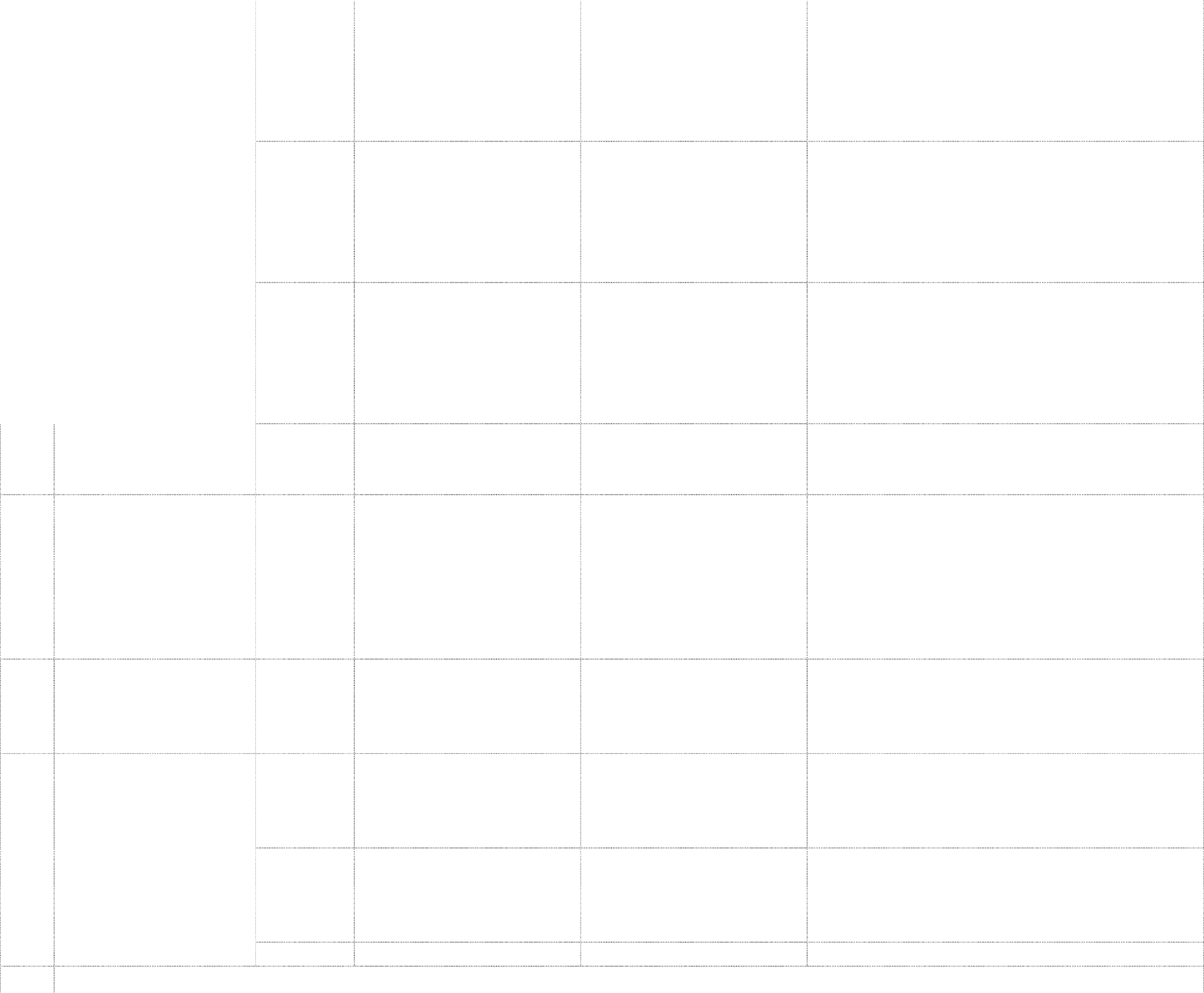 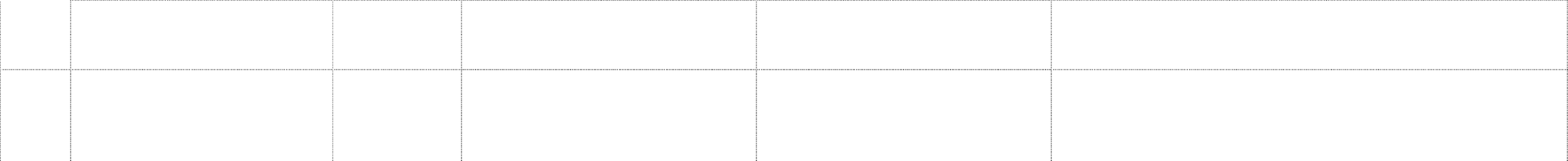 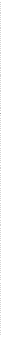 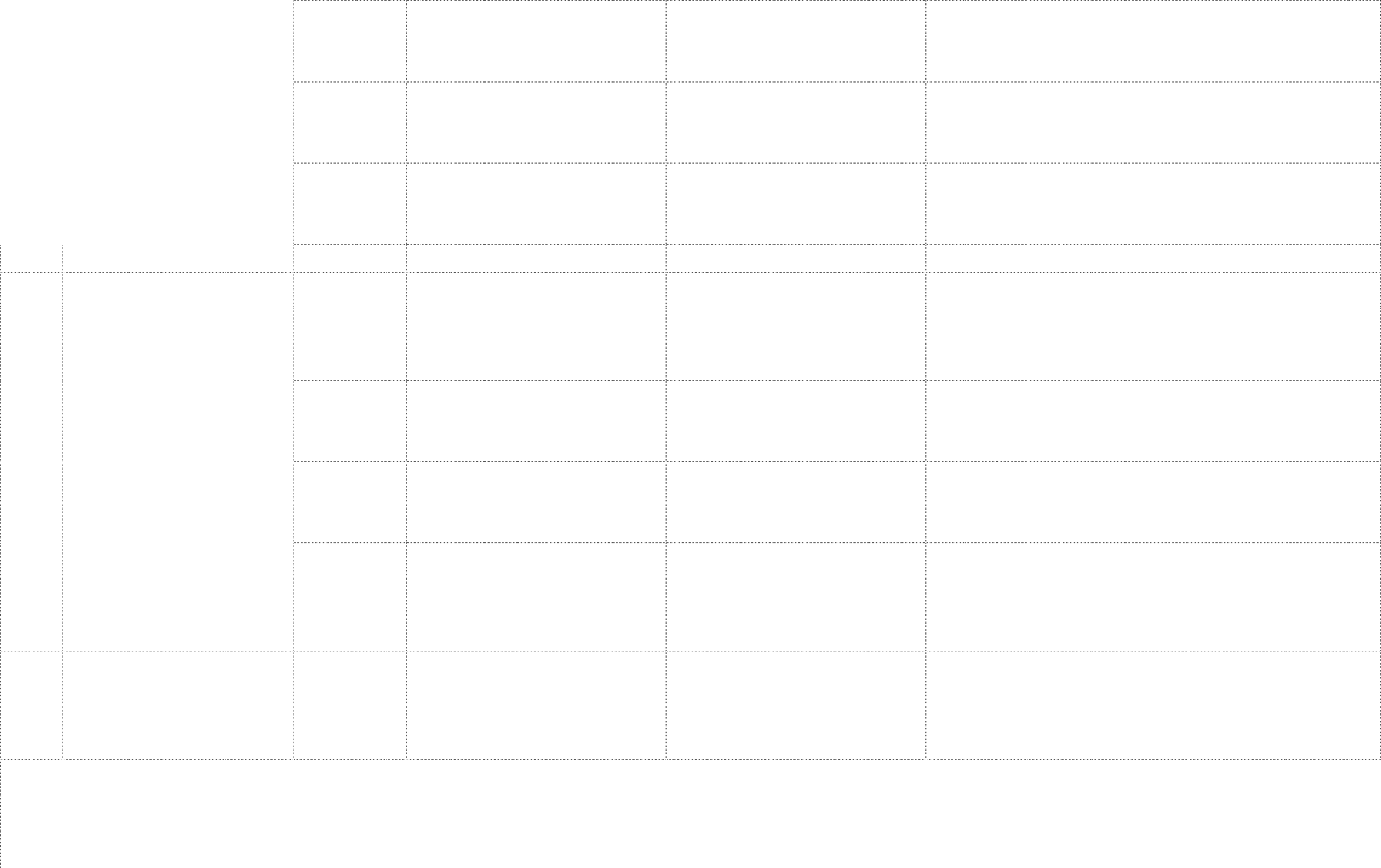 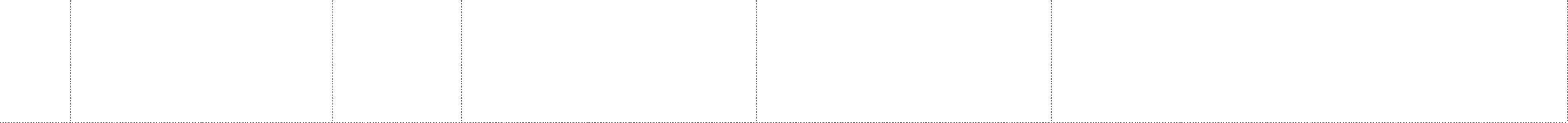 Cessão de mailing do eventoCessão de convites e inscriçõesCessão de mailing do evento/projetoO participante deve autorizar a cessão do mailing ao patrocinadordo e-mail ou de foto do ofício assinado pela patrocinada que comprove a cessão dos convites ou inscriçõesArquivo digital com as informações.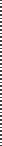 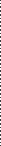 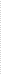 Anexos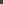 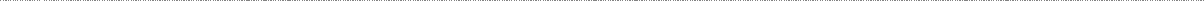 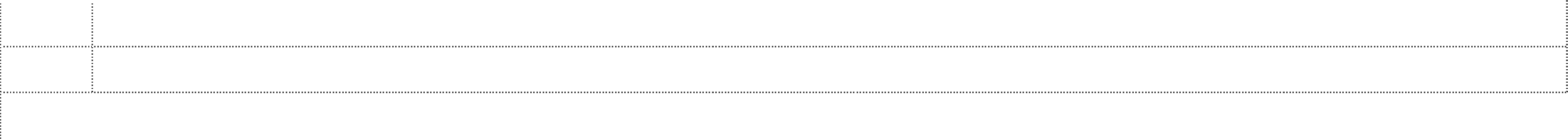 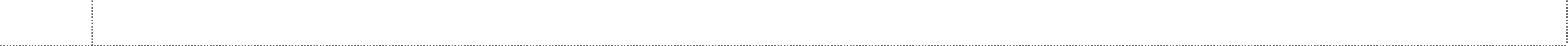 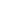 Local e Data	Assinatura do representante(s) legal(is) do proponenteCNPJInscrição estadualInscrição municipalEndereçoNºBairroCidadeEstadoCEPTelefoneWeb siteE-mailRepresentante legalCargoRGÓrgão emissorCPFTelefoneCelularE-mailResponsável pelo projeto patrocinadoResponsável pelo projeto patrocinadoResponsável pelo projeto patrocinadoResponsável pelo projeto patrocinadoCargoCPFCPFTelefoneCelularE-mailE-mailDTipo de Contrapartida: SustentabilidadeTipo de Contrapartida: SustentabilidadeTipo de Contrapartida: SustentabilidadeTipo de Contrapartida: SustentabilidadeTipo de Contrapartida: SustentabilidadeDElemento demídiaMarque XItemDescriçãoForma de comprovação1Ações de caráter SocialDoação de produtos ou materiais do evento a instituições de caridade, cooperativasde reciclagemDeclaração da instituição, endereço da página com publicação de matéria ou arquivo digital de fotos ou de vídeo que comprovem o item2Ações de caráter AmbientalConfecção de material gráfico em papel comcertificação FSC ou CERFLORNota fiscal de contratação dos serviços gráficos ou de aquisição do materialgráfico com descrição do papel com certificação FSC ou CERFLOR